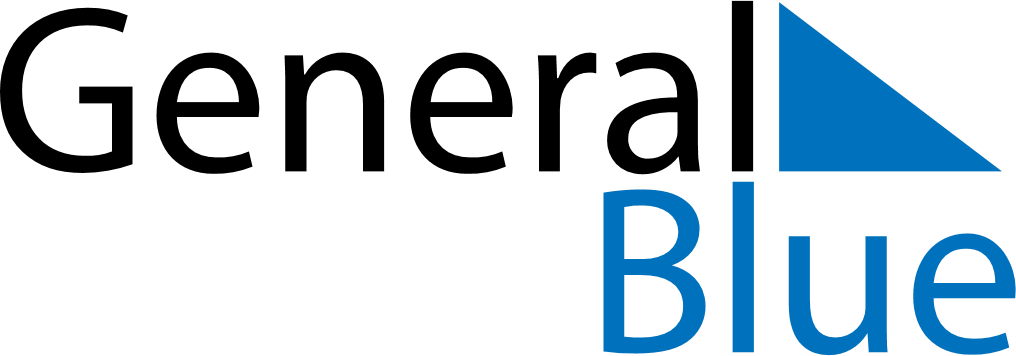 July 2024July 2024July 2024July 2024July 2024July 2024Kujama, Kaduna, NigeriaKujama, Kaduna, NigeriaKujama, Kaduna, NigeriaKujama, Kaduna, NigeriaKujama, Kaduna, NigeriaKujama, Kaduna, NigeriaSunday Monday Tuesday Wednesday Thursday Friday Saturday 1 2 3 4 5 6 Sunrise: 6:11 AM Sunset: 6:55 PM Daylight: 12 hours and 43 minutes. Sunrise: 6:11 AM Sunset: 6:55 PM Daylight: 12 hours and 43 minutes. Sunrise: 6:12 AM Sunset: 6:55 PM Daylight: 12 hours and 43 minutes. Sunrise: 6:12 AM Sunset: 6:55 PM Daylight: 12 hours and 43 minutes. Sunrise: 6:12 AM Sunset: 6:55 PM Daylight: 12 hours and 42 minutes. Sunrise: 6:12 AM Sunset: 6:55 PM Daylight: 12 hours and 42 minutes. 7 8 9 10 11 12 13 Sunrise: 6:13 AM Sunset: 6:55 PM Daylight: 12 hours and 42 minutes. Sunrise: 6:13 AM Sunset: 6:55 PM Daylight: 12 hours and 42 minutes. Sunrise: 6:13 AM Sunset: 6:55 PM Daylight: 12 hours and 42 minutes. Sunrise: 6:13 AM Sunset: 6:55 PM Daylight: 12 hours and 41 minutes. Sunrise: 6:14 AM Sunset: 6:55 PM Daylight: 12 hours and 41 minutes. Sunrise: 6:14 AM Sunset: 6:55 PM Daylight: 12 hours and 41 minutes. Sunrise: 6:14 AM Sunset: 6:55 PM Daylight: 12 hours and 41 minutes. 14 15 16 17 18 19 20 Sunrise: 6:14 AM Sunset: 6:55 PM Daylight: 12 hours and 40 minutes. Sunrise: 6:15 AM Sunset: 6:55 PM Daylight: 12 hours and 40 minutes. Sunrise: 6:15 AM Sunset: 6:55 PM Daylight: 12 hours and 40 minutes. Sunrise: 6:15 AM Sunset: 6:55 PM Daylight: 12 hours and 40 minutes. Sunrise: 6:15 AM Sunset: 6:55 PM Daylight: 12 hours and 39 minutes. Sunrise: 6:16 AM Sunset: 6:55 PM Daylight: 12 hours and 39 minutes. Sunrise: 6:16 AM Sunset: 6:55 PM Daylight: 12 hours and 39 minutes. 21 22 23 24 25 26 27 Sunrise: 6:16 AM Sunset: 6:55 PM Daylight: 12 hours and 38 minutes. Sunrise: 6:16 AM Sunset: 6:55 PM Daylight: 12 hours and 38 minutes. Sunrise: 6:16 AM Sunset: 6:55 PM Daylight: 12 hours and 38 minutes. Sunrise: 6:17 AM Sunset: 6:54 PM Daylight: 12 hours and 37 minutes. Sunrise: 6:17 AM Sunset: 6:54 PM Daylight: 12 hours and 37 minutes. Sunrise: 6:17 AM Sunset: 6:54 PM Daylight: 12 hours and 36 minutes. Sunrise: 6:17 AM Sunset: 6:54 PM Daylight: 12 hours and 36 minutes. 28 29 30 31 Sunrise: 6:17 AM Sunset: 6:54 PM Daylight: 12 hours and 36 minutes. Sunrise: 6:18 AM Sunset: 6:53 PM Daylight: 12 hours and 35 minutes. Sunrise: 6:18 AM Sunset: 6:53 PM Daylight: 12 hours and 35 minutes. Sunrise: 6:18 AM Sunset: 6:53 PM Daylight: 12 hours and 34 minutes. 